Современный урок географии в 6-ом классе по теме «Реки Земли»ФИО учителя:Феофилактова Людмила Михайловнаг. Екатеринбург МАОУ СОШ № 138Конструкт урокаТема урока: Реки Земли.Класс: 6.УМК: География. 6 класс. Герасимова Оборудование: учебник, тетрадь, ручка, карандаш, атлас с комплектом контурных карт, проектор, ПК, дидактический материал.Цели:Обучающие: планируется, что в процессе урока обучающиеся:повторят знания о подземных водах, реках как составной части поверхностных вод суши; узнают о частях реки, притоках, речной системе, водосборных бассейнах, водоразделах, равнинных и горных реках, порогах и водопадах ;проявят умения определять по карте истоки, устья, притоки рек, водосборных бассейнов, водоразделов, составлять описание реки по плану на основе анализа карты ;будут уметь обозначать на контурной карте крупнейшие реки мира. Цели личностного развития обучаемых:Воспитательные: создать условия для воспитания положительного интереса  к  изучаемому предмету через развитие у обучающихся практических умений и навыков.Развивающие: обеспечить условия для развития умений работать с картой, составлять характеристику реки по плану на основе анализа карты, делать выводы, формировать коммуникативные УУД.   Результаты: Личностные: формировать осознанное отношения к своей учебной деятельности, продолжить обучение приемам речевого общения в ходе коллективного обсуждения проблем и принятия решения, умению отстаивать свою точку зрения. Метапредметные:  организация учебного сотрудничества с педагогами и сверстниками, развивать умения выстраивать причинно- следственные связи, самостоятельно ставить учебные задачи и решать их, анализировать различные источники информации самостоятельно делать выводы, оценивать свою учебную деятельность. Предметные:    Базовый уровень: знать понятия о частях реки, притоках, речной системе, водосборных бассейнах, водоразделах, равнинных и горных реках (показать на карте объект, нанести на контурную карту) Повышенный уровень:  уметь использовать полученные знания на практике.Высокий уровень: применять полученные знания в не стандартной ситуации.Методы:- сравнение, обобщение, анализ.Урок географии в 6-м классе«Реки Земли»Цели:Обучающие: планируется, что в процессе урока обучающиеся:повторят знания о подземных водах, реках как составной части поверхностных вод суши; узнают о частях реки, притоках, речной системе, водосборных бассейнах, водоразделах, равнинных и горных реках, порогах и водопадах ;проявят умения определять по карте истоки, устья, притоки рек, водосборных бассейнов, водоразделов, составлять описание реки по плану на основе анализа карты ;будут уметь обозначать на контурной карте крупнейшие реки мира. Цели личностного развития обучаемых:Воспитательные: создать условия для воспитания положительного интереса  к  изучаемому предмету через развитие у обучающихся практических умений и навыков.Развивающие: обеспечить условия для развития умений работать с картой, составлять характеристику реки по плану на основе анализа карты, выполнять, делать выводы, формирование коммуникативных УУД.   Учебная задача: Развивать практические навыки работы с географическими источниками информации.Оборудование: учебник, тетрадь, ручка, карандаш, атлас с комплектом контурных карт, проектор, ПК, дидактический материал.Ход урокаI. Организационный момент (1-2 мин)1. Вступление: Учитель: - Здравствуйте, ребята! Садитесь. Прежде чем начать урок, давайте проверим готовность ваших рабочих мест. Ученики: проверяют готовность своих рабочих мест.Учитель: Вот книжки на столе, А вот - тетрадки,Не хочется играть Сегодня в прятки, И недосуг дуть На корабль бумажный-Сегодня в классе у ребят Урок ну очень важный! II.Актуализация знаний (6 мин)Учитель:-  Мы продолжаем изучать тему «Воды суши». Давайте вспомним то, что поможет нам на уроке двигаться вперед.Географический диктант (по вариантам – на экране вопросы, в тетради – только ответы): Воды, находящаяся в земной коре…(подземные воды)Породы, не пропускающие воду…(водоупорные, водонепроницаемые)Породы, пропускающие воду…(водопроницаемые)Слой, насыщенный водой…(водоносный)Выход грунтовых вод на поверхность…(источник)Воды водоносного горизонта, лежащего между двумя водоупорными слоями…(межпластовые)Подземные воды, содержащие повышенное количество растворенных веществ и газов…(минеральные)Вода, находящаяся в водоносном слое не прикрытом сверху водоупорными породами…(грунтовые)Пустоты в легкорастворимых горных породах… (пещера) Горячие подземные воды… (термальные)Ученики: После выполнения диктанта идет взаимопроверка в парах по вариантам.Критерии оценки:«5» - все задания выполнены правильно«4» - допущена одна ошибка«3» - допущено две ошибки«2» - допущено три и более ошибокУченики: сдают проверенные работы учителю.III. Мотивационный (3 мин)Учитель: -  Где наши предки чаще всего строили населенные пункты? Ученики: Высказывают свои предположения, обосновывая свои ответы. В результате чего дети называют тему урока.Учитель: - Постарайтесь сформулировать цели урока.Ученики: Формулируют цели урока.Узнать что такое река; Из каких частей она состоит;Какие бывают реки;Каково значение рек;Научиться показывать реки на карте.III. Изучение нового материала (20 мин)1.Учитель: - Представьте, что вы встретили инопланетянина, на его планете нет рек. Как бы вы ему объяснили,  что такое река? Ученики:  Выдвигают свои предположения. Под руководством учителя формулируют правильное определение.Учитель:  - Молодцы! Какие реки вам известны?Ученики: Перечисляют названия рек.Учитель:  - Все реки разные, но они все имеют общее строение.- Используя текст учебника стр. 87- 88 заполните опорную схему (схема на слайде)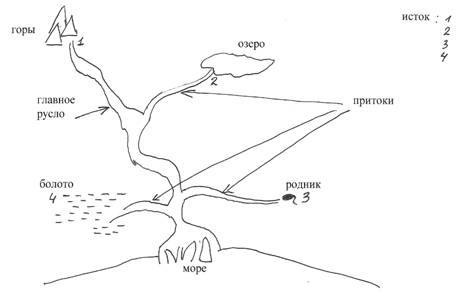 Река + притоки =?S реки = ?Первый уровень - находят и подписывают элементы реки в тетради.Второй уровень - находят и подписывают элементы реки в тетради и работая с картой на примере реки Енисей применяют полученные знания на практике. Третий уровень – придумать задание «Определи реку по описанию».Учитель: Проверка выполнения. Совместно с учащимися корректирует и оценивает результат.Первый уровень - подписывает элементы реки на слайде.Второй уровень- показывает элементы реки на карте на примере реки Енисей. Третий уровень - озвучивают задание классу.2.Учитель: - А теперь давайте найдем реки на карте и составим их описание по плану (Ангара, Обь, Терек, Нил, Инд, Днепр, Ока, Кама, Иртыш, Амазонка, Конго - по выбору)Практическая работа «Описание реки по плану» (план описания реки стр. 94)Ученики: Выполняют практическую работу в тетради, которую в конце урока сдают учителю на проверку.Учитель: - Вы познакомились с большим количеством рек. Знаете ли вы на берегу какой реки находится наш населенный пункт? Где находится ее исток? Куда она впадает? Какие у нее притоки? К какой речной системе она относится? Ученики: Отвечают на вопросы.3.Учитель: Демонстрирует видеофрагменты.- Чем отличаются эти реки?  В чем причина отличий? Подводит к выводу: о влияния рельефа на характер течения реки.-Выделите характерные черты горных и равнинных рек (работа в малых группах) Ученики: Работают в группах.IV.  Промежуточный контроль (5 мин)Ученики: озвучивают выводы.Учитель: используя презентацию, предлагает сравнить свои ответы с правильными. Корректирует и оценивает результаты.V. Рефлексивный (5 мин)Учитель: - Наш урок подходит к концу, осталось подвести его итоги.   Предлагаю составить синквейн, отражающий суть понятия «река» с учетом новых знаний и своего отношения к нему. Пример:Река Горная, равниннаяТечет, бурлит, впадаютБогатство нашей страныЖизнь Ученики: выборочно зачитывают синквейны, обсуждают их.Учитель:- Ребята, какие цели мы ставили на сегодняшнем уроке? Достигли мы их? Что еще нам нужно сделать для изучения данной темы?Ученики: выдвигают свои версииУчитель:- Ну, а теперь создадим «Палитру настроения» (если останется время)Если вы себя хорошо чувствуете, вам понравился урок, у вас хорошее настроение, то возьмите смайлик – улыбка.Если вы остались равнодушны, вам не очень понятна тема урока, то возьмите смайлик – равнодушие.Если вам не понятен урок, возьмите смайлик – уныние. Таким образом, мы видим  вашу «Палитру настроения». У нас она получилась яркая,  праздничная. Значит у всех хорошее настроение и желание узнавать  много нового. Спасибо всем!Учитель:-  запишите домашнее задание в дневники: П.30, задание №6 (работа с контурной картой)Этапы урокаДеятельность учителяДеятельность ученикаРазвиваемые УУДРезультат работы ученикаI. Организационный момент.Приветствие, проверяет готовность к уроку.Приветствует учителя, демонстрирует готовность к уроку.Л. знание моральных норм.  Р. готовность к уроку.Готовность к уроку.II.Актуализация знаний. Организует деятельность учащихся направленную на повторение ранее изученного материала.Выполняет географический диктант (по терминам)П.поиск необходимой информации, стремление выполнить работу данного вида. Р. умение понимать учебный материал, способность к мобилизации сил и энергии; способность к волевому усилию – к выбору в ситуации мотивационного конфликта и к преодолению препятствий.Л. осмысление задания  Выполненный географический диктант.III. Мотиваци-онный Создает проблемную ситуацию на основе проблемного задания (вопроса) и организует деятельность учеников по её разрешению. Формулирует цель урока.Демонстрирует готовность к решению проблемы. Выдвигает свои предположения по решению учебных задач.К. выражение своих мыслей, умение доказывать свою точку зрения.П: формулирование познавательной цели.Р: постановка учебной задачи на основе соотнесения того, что уже известно и усвоено учащимися, и того, что ещё неизвестно.Л: мотивация ученияЧеткое представление цели и задач урока.III. Изучение нового материалаОрганизует деятельность учащихся по трем уровням сложности (работа с учебником и картой). Контроль выполнения задания.  Демонстрирует  видеофрагменты равнинных, горных рек. Организует практическую работу по описанию реки.Работают с учебником, (выявляют термины). Фиксируют полученные результаты. На примере видеофрагментов определяют (равнинная, горная) тип реки. Выполняют практическую работу по описанию реки.П. анализ объектов с целью выделения признаков. Развитие умения выполнять практическую работу данного вида.Р. умение понимать ход работы.К. оценка действий партнёра умение с достаточной полнотой и точностью выражать свои мысли.Л. оценивание усваиваемого содержания, исходя из личностных ценностей.Результаты работы представлены в тетради характеристика реки (по плану). IV.  Промежуточный контрольОрганизует и оценивает деятельность учащихся по обсуждению результатов в микро группах.Представляет и сравнивает результаты выполненной работы,объясняет различие результатов.П. синтез как составление целого из частей, выбор оснований и критериев для сравнения.Р. умение представить результаты работы, сличение способа действия и его результата.К. умение с достаточной полнотой и точностью выражать свои мысли и оценивать действия партнера.Л. понять значимость полученных результатов.Обсуждение горных и равнинных рек в группах Результаты представлены в тетради.V. Рефлексив-ныйПредлагает оценить свою деятельность на основе включения приема синквейн.Самостоятельно анализируют и систематизируют изученный материал, представляя его в виде синквейна по теме «Реки» Р. оценивать свою деятельность, волевая саморегуляция.Л. понять значимость приобретаемых на уроке знаний и умений.Обобщены знания об изученном материале, составлен синквейн по теме «Реки», выполнена оценка успешности.